Unbelievably Good Mashed Faux-tatoesMichelleLeonardson.com │Where the Wine Is.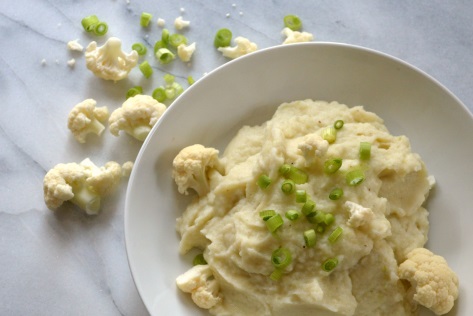 Ingredients1 head cauliflower, cut into florets6 scallions3 tbsp almond milk1 tbsp butter¼ tsp salt⅛ tsp black pepperDirections Steam cauliflower florets until soft (about 20 minutes).Transfer florets to food processor and cover with lid.  Trim scallions at the stalk where they start to turn green. Set aside green leafy parts to slice for garnish.Steam scallions for 5 minutes then add to food processor.Add milk, butter, salt and pepper.Mix until smooth!Serve and enjoy!